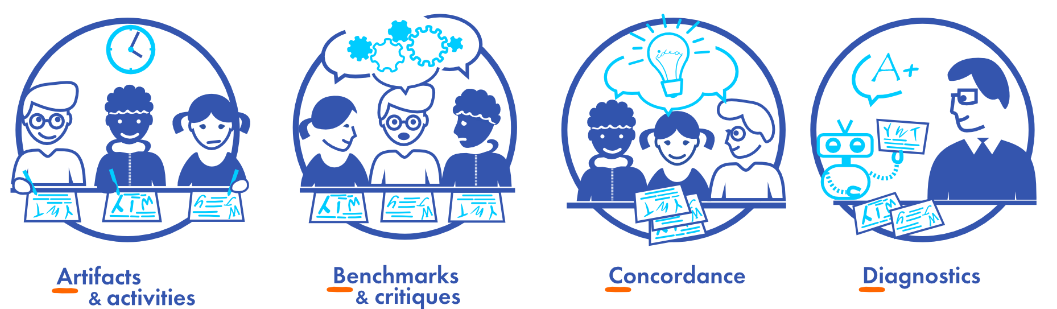 Get StartedGet StartedEstablish a Mobius accountGet ReadyGet ReadyCreate a list of your course assignmentsCreate your preliminary syllabus & scheduleCreate Assignments & Cases in WordUsing the Assignment & Case Scheduling Template create your assignments. Prepare your file documents for attachment.Get SetGet SetComplete the Course Settings PageCourse TitleCourse DescriptionCourse open dateDesired group sizesMax points for Artifacts and Critiques	Self-enrollment codeSelect enrollment process:Decide whether to use instructor upload or student self-enrollment.If upload, prepare your file.If self-enrollment, inform student of the code.Complete your Cases in MobiusCase TitleCase DescriptionFile attachments (optional)If you do not intend to use cases, create an ‘NA’ caseComplete Assignments in MobiusAssignment TitleAssignment DescriptionFile attachmentsGroup allocation patternOpen dateArtifact open date & grace period Benchmark/critique open date & grace periodConcordance open date & grace periodAttach casesDouble check the datesEnroll students – by upload or monitoring self-enrollment process